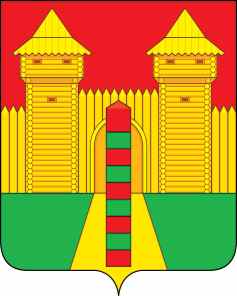 АДМИНИСТРАЦИЯ  МУНИЦИПАЛЬНОГО  ОБРАЗОВАНИЯ «ШУМЯЧСКИЙ  РАЙОН» СМОЛЕНСКОЙ  ОБЛАСТИПОСТАНОВЛЕНИЕот 09.01.2024г. № 3	         п. ШумячиВ соответствии со статьей 65 Федерального закона от 29 декабря 2012г.        № 273-ФЗ «Об образовании в Российской Федерации», постановлением Администрации муниципального образования «Шумячский район» Смоленской области от 09.01.2024г. №2 «Об утверждении Положения о порядке расчета и установления размера платы, взимаемой с родителей (законных представителей) за присмотр и уход за детьми в муниципальных образовательных учреждениях, реализующих образовательную программу дошкольного образования, находящихся на территории муниципального образования «Шумячский район» Смоленской области»,Администрация муниципального образования «Шумячский район» Смоленской областиП О С Т А Н О В Л Я Е Т:1. Установить размер платы, взимаемой с родителей (законных представителей) за присмотр и уход за ребенком за один день фактического пребывания в муниципальных образовательных учреждениях, реализующих образовательную программу дошкольного образования в следующем размере:  в группах в режиме сокращенного дня в день за одного ребенка: в возрасте от 1 года до 3-х лет – 124 рубля;в возрасте от 3-х лет до 7 лет – 141 рубль.2. Не взимать родительскую плату за присмотр и уход за детьми-инвалидами, детьми-сиротами и детьми, оставшимися без попечения родителей, детьми с туберкулезной интоксикацией, детьми из семей граждан Российской Федерации, призванных в Смоленской области на военную службу по мобилизации в Вооруженные Силы Российской Федерации (далее – мобилизованные граждане), в период прохождения мобилизованным гражданином военной службы по мобилизации, из семей граждан Российской Федерации, пребывающих период проведения специальной военной операции на территориях Украины, Донецкой Народной Республики, Луганской Народной Республики, Херсонской и Запорожской областей в добровольческих формированиях, содействующих выполнению задач, возложенных на Вооруженные Силы Российской Федерации (далее – добровольцы), в период пребывания добровольца в добровольческом формировании, содействующем выполнению задач, возложенных на Вооруженные Силы Российской Федерации, из семей граждан Российской Федерации, поступивших на военную службу по контракту в Вооруженные Силы Российской Федерации, войска национальной гвардии Российской Федерации и принимающих участие в специальной военной операции на территориях Украины, Донецкой Народной Республики, Луганской Народной Республики, Херсонской и Запорожской областей (далее – граждане, заключившие контракт), в период участия гражданина, заключившего контракт в специальной военной операции, и из семей мобилизованных граждан, добровольцев, граждан, заключивших контракт, погибших ( умерших) в ходе специальной военной операции на территориях Украины, Донецкой Народной Республики, Луганской Народной Республики, Херсонской и Запорожской областей.3. Настоящее постановление распространяет свое действие на правоотношения, возникшие с 1 января 2024 года.И.п. Главы муниципального образования «Шумячский район» Смоленской области                                               Д.А. КаменевОб установлении размера платы, взимаемой с родителей (законных представителей) за присмотр и уход за ребенком за один день фактического пребывания в муниципальных образовательных учреждениях, реализующих образовательную программу дошкольного образования в 2024 году